Проектная работа на уроке окружающего мира в 1 классепо теме: «Почему мы часто слышим слово «экология»(фрагмент урока)Цели урока: 1.Формирование первоначальных представлений об экологии                       2.Показать взаимосвязь между человеком и природой                       3.Воспитание любви к природе, родному краю                       4.Развитие чувства коллективизма.Оборудование к уроку: мультимедийное оборудование, гофрированная бумага, картинки-раскраски, с изображением предметов окружающего мира, клей, ножницы, цветные карандаши.Ход урока:Потом каждый наклеивает свою картинку на вывешенное на доске  полотно.  И постепенно на доске появляется картина города. 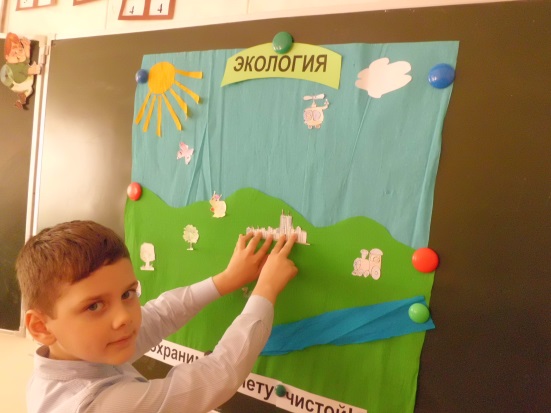 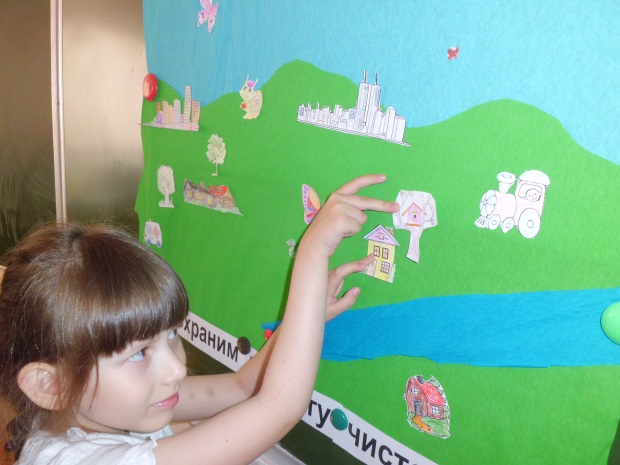 После подведения итогов, двое подготовленных детей читают стихотворение:                                Люби родную природу - озера, леса и поля.                               Ведь это же наша с тобою навеки родная земля.                            На ней мы с тобою родились, живем мы с тобою на ней.                            Так будем же, люди, все вместе мы к ней относиться добрей!- Ребята, теперь вы поняли, почему мы часто слышим слово «экология»? Как вы это объясните?- Эта наука учит нас бережно относиться к природе, к своей планете.(Все фотографируются около плаката)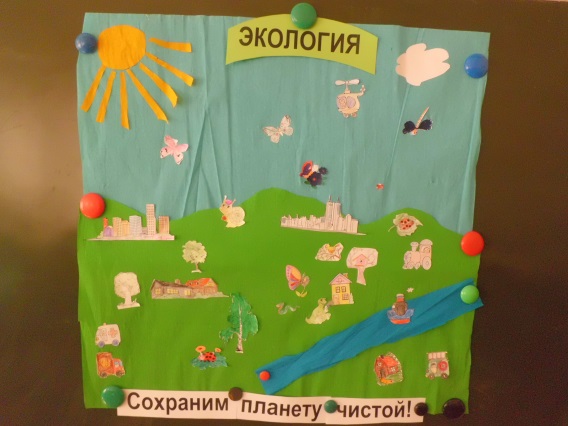 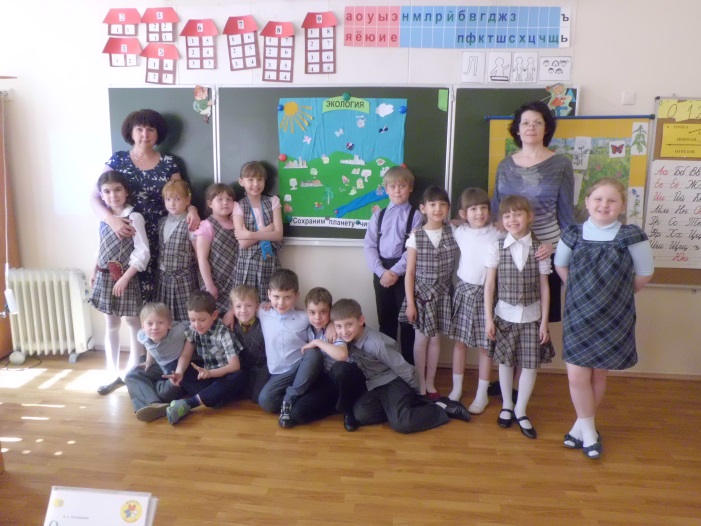 Этап урокаДеятельность учителяДеятельность учащихсяРабота по теме. Выполнение проекта.-Ребята, посмотрите на стр.75 учебника. Вы видите рисунок девочки Даши. Так она представляет себе чудесный мир природы. А давайте сегодня все вместе создадим свой красивый, уютный, а главное чистый город. Готовы?!( на доске открывается картина неба и земли, но без объектов окружающего мира). Нам сегодня предстоит оживить эту картину.Учащиеся разглядывают рисунок в учебнике. Комментирую . Обсуждают, что может быть  в городе.Раздает картинки с изображением бабочек, стрекоз, домов, транспорта, деревьев, цветов.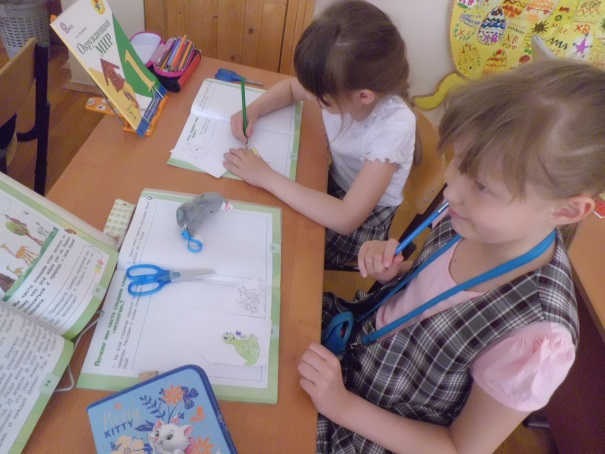 Раскрашивают картинки (под музыку , гимна экологов), вырезают.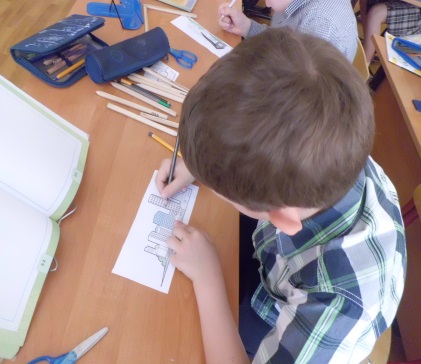 